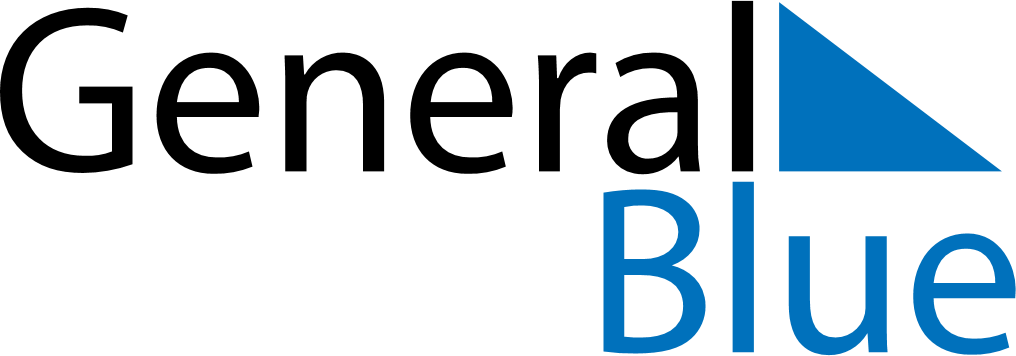 November 2002November 2002November 2002November 2002November 2002SundayMondayTuesdayWednesdayThursdayFridaySaturday123456789101112131415161718192021222324252627282930